PLANEJAMENTO DIDÁTICO PARA SER DESENVOLVIDO EM DOMICÍLIOPROFESSORA: NATÁLIA	3° ANO B	  Data: 16/11/2020 a 20/11/2020.Fazer cabeçalho sempre que tiver atividades para serem realizadas no cadernoColocar no cabeçalho: Nome da escola.Atividades domiciliares, data.Nome completo do aluno.2 ª FEIRA3ª FEIRA4ª FEIRA5ª FEIRA6ª FEIRAAtividade Leitura: “Menina Bonita do Laço de Fita”Livro disponível no grupo.NÃO IMPRIMIR.Atividade Leitura: “Menina Bonita do Laço de Fita”Livro disponível no grupo.NÃO IMPRIMIR.Atividade Leitura: “Menina Bonita do Laço de Fita”Livro disponível no grupo.NÃO IMPRIMIR.Atividade Leitura: “Menina Bonita do Laço de Fita”Livro disponível no grupo.NÃO IMPRIMIR.Atividade Leitura:“Menina Bonita do Laço de Fita”Livro disponível no grupo.NÃO IMPRIMIR.CiênciasLivro didático de Ciências - “A Pecuária”Págs. 94 e 95.PortuguêsAPOSTILA APRENDER SEMPRE:Sequência 3: Aula 3: Para ouvir e se encantar.
(págs. 54 a 56)BIBLIOTECA – Leitura do livro: “Menina Bonita do Laço de Fita”Livro disponível no grupo.ArteCorreção das atividades de ciênciasCiênciasContinuação da atividade.Todos realizam a mesma atividade.PortuguêsALUNOS ANDRÉ, KEVIN E MARCOS:Apostila Olivinha (OCC) SSVSC e SCVSC: Páginas 20 e 21.MatemáticaEMAI: Sequência 4 – Atividade 4.1 e atividade 4.2. (págs.23 e 24)Momento da leitura: Escolher um trecho da história: “Menina Bonita do Laço de Fita”Fazer a leitura e enviar áudio ou vídeo para a professora.Correção das atividades dePortuguêsMúsica   Ed. FísicaMatemáticaContinuação da atividade.Todos realizam a mesma atividade.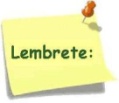 Hora de enviar fotos de atividades às professoras.Correção das atividades deMatemática